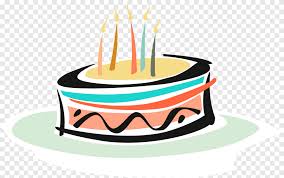 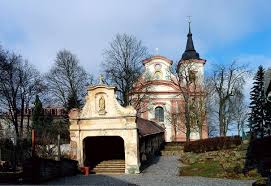 Program aktivit na 35. týden        Pondělí  28.8.2023		           svátek má Augustýn 		             Dopolední aktivity	Čtení na patře, cvičení na patřeOdpolední aktivityIndividuální aktivity, motomedÚterý     29.8.2023		  			     svátek má EvelínaSoběslav                    Dopolední aktivity			Individuální aktivity, individuální RHB		Odpolední aktivity			Narozeninové posezeníStředa    30.8.2023		      	         		 svátek má Vladěna			Dopolední aktivityČtení na patře, cvičení na patře Odpolední aktivityProcházka po Nové Pace   	Čtvrtek   31.8.2023                  		  svátek má PavlínaDopolední aktivityTrénink paměti, motomedOdpolední aktivitySpolečenské hryPátek      1.9.2023        	                           svátek má Linda, SamuelDopolední aktivityVařeníOdpolední aktivityMotomed, společenské hry